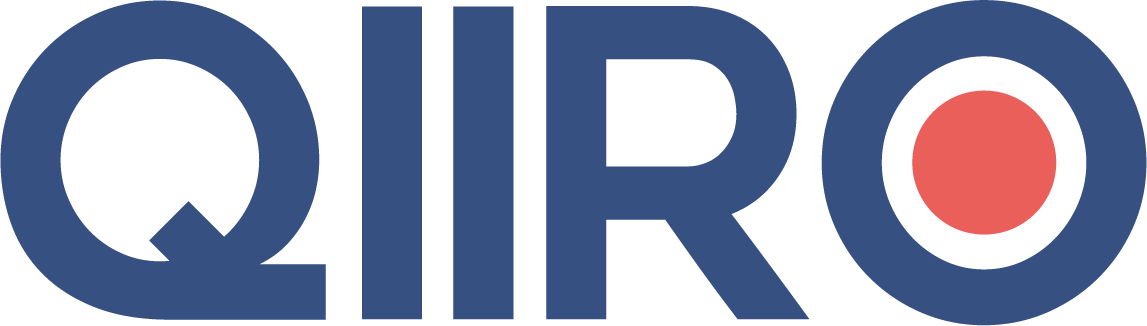 QIIRO vous propose des modèles de documents juridiques éprouvés, à jour des dernières réformes et règlementations en vigueur. Néanmoins, nos modèles restent généraux et nécessitent d’être adaptés.  En cas de doute sur la rédaction ou les conséquences juridiques de l’un de nos modèles de documents, nous vous recommandons l’accompagnement par un professionnel du droit. Reçu pour solde de tout compteJe soussigné (nom et prénom du salarié), né(e) le (date de naissance) à (ville de naissance), demeurant à (adresse du salarié), reconnaît avoir reçu pour solde de tout compte de la Société (nom de la société, forme juridique) la somme de (montant perçu en toutes lettres) euros, soit (montant perçu en chiffre) €, incluant les éléments suivants : (détail précis des sommes versées au salarié comprenant : salaires, primes, indemnités de rupture du contrat, etc.)Conformément aux dispositions de l'article L. 1234-20 du Code du travail, ce reçu pour solde de tout compte peut être dénoncé, par lettre recommandée, dans les 6 mois à compter de la date de signature. Au-delà de ce délai, je ne peux plus dénoncer les sommes qui y sont mentionnées.Ce reçu pour solde de tout compte est établi en double exemplaire, dont un m'a été remis.Fait à (lieu) , le (date)(Signature du salarié)